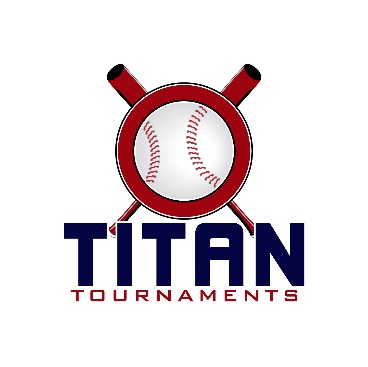 Thanks for playing ball with Titan!Roster and Waiver Forms must be submitted to the onsite director upon arrival and birth certificates must be available on site in each head coach’s folder.Victor Lord Park – 175 2nd St, Winder, GA (Fields 1 thru 4)Director – Mike (770)-676-8950Entry Fee: $355Sanction Fee: $35 if unpaid in 2021Admission: $7 Per SpectatorCoaches: 3 Passes Per TeamPlease check out the how much does my team owe document.Format: 2 Seeding Games & Single Elimination Bracket PlayPlease refer to pages 14-15 of our rule book for seeding procedures.
The on deck circle is on your dugout side. If you are uncomfortable with your player being that close to the batter, you may have them warm up further down the dugout, but they must remain on your dugout side.
Headfirst slides are allowed, faking a bunt and pulling back to swing is not allowed.
Runners must make an attempt to avoid contact, but do not have to slide.
Warm Up Pitches – 5 pitches between innings or 1 minute, whichever comes first.
Coaches – one defensive coach is allowed to sit on a bucket or stand directly outside of the dugout for the purpose of calling pitches. Two offensive coaches are allowed, one at third base, one at first base.
Offensive: One offensive timeout is allowed per inning.
Defensive: Three defensive timeouts are allowed during a seven inning game. On the fourth and each additional defensive timeout, the pitcher must be removed from the pitching position for the duration of the game. In the event of extra innings, one defensive timeout per inning is allowed.
An ejection will result in removal from the current game, and an additional one game suspension. Flagrant violations are subject to further suspension at the discretion of the onsite director.13U Games – Winder, GA
90 minute games*Please be prepared to play at least 15 minutes prior to your scheduled start times*9U Games – Winder, GA
90 minute games*Please be prepared to play at least 15 minutes prior to your scheduled start times*10U Games – Winder, GA
90 minute games*Please be prepared to play at least 15 minutes prior to your scheduled start times*TimeFieldGroupTeamScoreTeam8:151SeedingBodyShop2-10Rocking W’s8:152SeedingEC Impact4-1Archer – Wilson10:001SeedingBodyShop9-16MGA Wolfpack11:451SeedingEC Impact11-2Rocking W’s1:301SeedingArcher – Wilson4-10MGA WolfpackTimeFieldGroupTeamScoreTeam3:151Bracket Game 14 Seed
Archer5-115 Seed
BodyShop5:001Bracket Game 22 Seed
MGA Wolfpack11-13 Seed
Rocking W’s6:451Bracket Game 3Winner of Game 1
BodyShop2-141 Seed
EC Impact8:30
C-Ship1Bracket Game 4Winner of Game 2
MGA Wolfpack9-11Winner of Game 3
EC ImpactTimeFieldGroupTeamScoreTeam8:304SeedingMudcats 9U11-11Buford Elite10:153SeedingArcher Select15-14Five Star Generals – Brown10:154SeedingMudcats 9U18-6GBA Spiked 912:004SeedingFury Baseball10-18Buford Elite1:454SeedingGBA Spiked 917-8Brookwood Indians3:303SeedingFive Star Generals – Brown16-13Fury Baseball3:304SeedingArcher Select14-15Brookwood IndiansTimeFieldGroupTeamScoreTeam5:153Gold Bracket Game 12 Seed
Buford15-63 Seed
GBA Spiked 98:45
C-Ship3Gold Bracket Game 2Winner of Game 1
Buford10-51 Seed
Mudcats5:154Silver Bracket Game 14 Seed
Brookwood5-127 Seed
Fury7:004Silver Bracket Game 25 Seed
Archer8-106 Seed
Generals8:45
C-Ship4Silver Bracket Game 3Winner of Game 1
Fury9-7Winner of Game 2
GeneralsTimeFieldGroupTeamScoreTeam8:303SeedingGators9-8Mill Creek - Caldwell10:152SeedingGeorgia Legends7-6South River Mudcats12:002SeedingMill Creek – Caldwell4-12Bullpen Diamond Knights12:003SeedingRaptors10-3Gators1:452SeedingBullpen Diamond Knights8-10South River Mudcats1:453SeedingRaptors3-11Georgia LegendsTimeFieldGroupTeamScoreTeam3:302Bracket Game 14 Seed
Mudcats8-125 Seed
Gators5:152Bracket Game 23 Seed
Raptors8-76 Seed
Mill Creek7:002Bracket Game 3Winner of Game 1
Gators0-211 Seed
Legends7:003Bracket Game 4Winner of Game 2
Raptors9-72 Seed
Diamond Knights8:45
C-Ship2Bracket Game 5Winner of Game 3
Legends16-1Winner of Game 4
Raptors